Завдання 1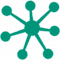 Моніторинг впровадження ІКТ в освітній установіАналіз освітньої політики з питань впровадження ІКТ. Інтерв’ю з керівником навчального закладу та його заступниками.ІК- компетентності вчителів, вихователів закладу. Створення анкети. Проведення анкетування. Аналіз результатів анкетування.Аналіз ІТ інфраструктури навчального закладу (апаратне, програмне, інформаційне, навчально-наукове забезпечення)Моніторинг та оцінювання освітньо-інформаційного середовища Університету Грінченка (для ПВШ)